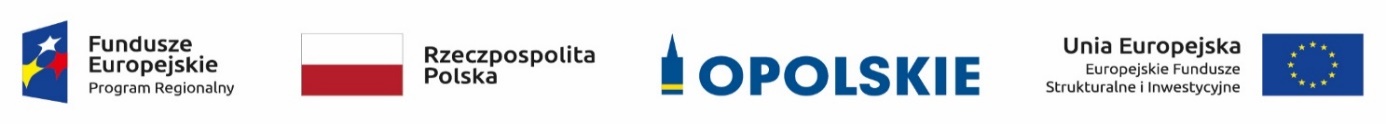 Projekt współfinansowany jest przez Unię Europejską ze środków Europejskiego Funduszu Społecznego oraz środków budżetu województwa opolskiego w ramach pomocy technicznej Regionalnego Programu Operacyjnego Województwa Opolskiego na lataWYKAZ OSÓBskierowanych przez Wykonawcę do realizacji zamówienia(Dokument podmiotowy składany na wezwanie Zamawiającego)WYKONAWCA:..........................................................................................................................................................................................................................................................................................................(nazwa albo imię i nazwisko, siedziba albo miejsce zamieszkania, jeżeli jest miejscem wykonywania działalności wykonawcy)Reprezentowany przez:………………………………………………………………………………………………...................................................Tabele:Zamawiający zastrzega, że jedna osoba nie może być skierowana przez Wykonawcę do pełnienia więcej, niż jednej funkcji. Dodatkowo Zamawiający zastrzega, że w ramach oceny osób, skierowanych przez wykonawcę do realizacji zamówienia publicznego (wskazanych w wykazie osób, o którym mowa poniżej) weryfikacji podlegać będą tylko trzy osoby wchodzące w skład zespołu badawczego, predysponowane przez Wykonawcę do pełnienia funkcji opisanych powyżej przez Zamawiającego w ramach niniejszego zamówienia. W przypadku wskazania przez wykonawcę w wykazie większej ilości osób każda dodatkowa osoba wymieniona w wykazie nie będzie podlegała ocenie przez Zamawiającego.Oświadczam, że wszystkie informacje podane powyżej są aktualne i zgodne z prawdą oraz zostały przedstawione z pełną świadomością konsekwencji wprowadzenia Zamawiającego w błąd przy przedstawianiu tych informacji.KIEROWNIK / KIEROWNICZKA ZESPOŁU BADAWCZEGO.Imię i nazwisko:…………………………………………………………………………………………………………………KIEROWNIK / KIEROWNICZKA ZESPOŁU BADAWCZEGO.Imię i nazwisko:…………………………………………………………………………………………………………………WIEDZA I DOŚWIADCZENIE NIEZBĘDNE DO WYKONANIA ZAMÓWIENIENIA:WIEDZA I DOŚWIADCZENIE NIEZBĘDNE DO WYKONANIA ZAMÓWIENIENIA:Wykształcenie co najmniej wyższe magisterskie□ TAK  □ NIE*wskazać stopień naukowy…………………………………………Wykształcenie co najmniej wyższe magisterskie□ TAK  □ NIE*wskazać stopień naukowy…………………………………………DoświadczenieDoświadczenie w kierowaniu zespołem badawczym wskazujące, że kierował(a) przynajmniej jednym badaniem/ analizą/ ekspertyzą zrealizowanym(ą) na poziomie co najmniej regionalnym którego głównym przedmiotem była ocena oddziaływania polityki publicznej na poprawę efektywności energetycznej i/lub budowanie gospodarki niskoemisyjnej i/lub poprawę jakości powietrza i/lub rozwój regionalny.  □ TAK  □ NIE*Badanie / analiza / ekspertyza:Nazwa podmiotu, dla którego było realizowane badanie / analiza / ekspertyza: .......................................................................................Podać tytuł badania / analizy / ekspertyzy .......................................................................................Główny przedmiot:..................................................................................Poziom co najmniej regionalny  □ TAK  □ NIE*Funkcja (rola) w dokumentacji: .......................................................................................INFORMACJA O PODSTAWIE DYSPONOWANIA OSOBĄ Zasoby własne Wykonawcy/ zasoby innych podmiotów………………………………………………………………………………………………………………………………………………………Objaśnienia:Wykonawca winien uwzględnić:* należy odpowiednio wskazać TAK lub NIE, w wykropkowanych miejscach należy odpowiednio wypełnić wskazane informacje. INFORMACJA O PODSTAWIE DYSPONOWANIA OSOBĄ Zasoby własne Wykonawcy/ zasoby innych podmiotów………………………………………………………………………………………………………………………………………………………Objaśnienia:Wykonawca winien uwzględnić:* należy odpowiednio wskazać TAK lub NIE, w wykropkowanych miejscach należy odpowiednio wypełnić wskazane informacje. EKSPERT / EKSPERTKA W ZAKRESIE OCHRONY POWIETRZA Imię i nazwisko: ………………………………………………………………………………………………………………EKSPERT / EKSPERTKA W ZAKRESIE OCHRONY POWIETRZA Imię i nazwisko: ………………………………………………………………………………………………………………WIEDZA I DOŚWIADCZENIE NIEZBĘDNE DO WYKONANIA ZAMÓWIENIENIA:WIEDZA I DOŚWIADCZENIE NIEZBĘDNE DO WYKONANIA ZAMÓWIENIENIA:Wykształcenie co najmniej wyższe magisterskie □ TAK  □ NIE*wskazać stopień naukowy…………………………………………Wykształcenie co najmniej wyższe magisterskie □ TAK  □ NIE*wskazać stopień naukowy…………………………………………Doświadczenie Doświadczenie zawodowe wskazujące, że był(a) autorem/ autorką lub współautorem/ współautorką przynajmniej jednego programu ochrony powietrza lub jednego opracowania (raportu z badania/ analizy /ekspertyzy) zrealizowanego na poziomie co najmniej regionalnym, którego głównym przedmiotem była ocena oddziaływania polityki publicznej na poprawę jakości powietrza□ TAK  □ NIE*Program / Opracowanie (raport z badania/ analizy /ekspertyzy):Nazwa podmiotu dla którego był realizowany  program / opracowanie (raport z badania/ analizy /ekspertyzy):..................................................................................Podać tytuł programu / opracowania (raportu z badania/ analizy /ekspertyzy): ..................................................................................Główny przedmiot:..................................................................................Poziom co najmniej regionalny  □ TAK  □ NIE*Funkcja (rola) w dokumentacji: ..................................................................................INFORMACJA O PODSTAWIE DYSPONOWANIA OSOBĄ Zasoby własne Wykonawcy/ zasoby innych podmiotów………………………………………………………………………………………………………………………………………………………Objaśnienia:Wykonawca winien uwzględnić:* należy odpowiednio wskazać TAK lub NIE, w wykropkowanych miejscach należy odpowiednio wypełnić wskazane informacje. INFORMACJA O PODSTAWIE DYSPONOWANIA OSOBĄ Zasoby własne Wykonawcy/ zasoby innych podmiotów………………………………………………………………………………………………………………………………………………………Objaśnienia:Wykonawca winien uwzględnić:* należy odpowiednio wskazać TAK lub NIE, w wykropkowanych miejscach należy odpowiednio wypełnić wskazane informacje. EKSPERT / EKSPERTKA W ZAKRESIE GOSPODARKI NISKOEMISYJNEJ Imię i nazwisko: ………………………………………………………………………………………………………………EKSPERT / EKSPERTKA W ZAKRESIE GOSPODARKI NISKOEMISYJNEJ Imię i nazwisko: ………………………………………………………………………………………………………………WIEDZA I DOŚWIADCZENIE NIEZBĘDNE DO WYKONANIA ZAMÓWIENIENIA:WIEDZA I DOŚWIADCZENIE NIEZBĘDNE DO WYKONANIA ZAMÓWIENIENIA:Wykształcenie co najmniej wyższe magisterskie □ TAK  □ NIE*wskazać stopień naukowy…………………………………………Wykształcenie co najmniej wyższe magisterskie □ TAK  □ NIE*wskazać stopień naukowy…………………………………………Doświadczenie Doświadczenie zawodowe wskazujące, że był(a) autorem / autorką lub współautorem/ współautorką przynajmniej jednego opracowania (raportu z badania/ analizy /ekspertyzy), zrealizowanego na poziomie co najmniej regionalnym którego głównym przedmiotem była ocena oddziaływania polityki publicznej na poprawę efektywności energetycznej i/lub budowę gospodarki niskoemisyjnej w następujących zakresach tematycznych (emisja zanieczyszczeń, inwestycje w ekologiczny transport publiczny oraz infrastrukturę transportu publicznego, efektywność energetyczna, wykorzystanie OZE, inwestycje w sektorze budownictwa, dotyczące modernizacji energetycznej, zmniejszenie emisyjności gospodarki).□ TAK  □ NIE*Opracowanie (raport z badania/ analizy /ekspertyzy):Nazwa podmiotu dla którego było realizowano opracowanie (raport z badania/ analizy /ekspertyzy):..................................................................................Podać tytuł opracowania (raportu z badania/ analizy /ekspertyzy): ..................................................................................Główny przedmiot:..................................................................................Poziom co najmniej regionalny  □ TAK  □ NIE*Funkcja (rola) w dokumentacji: ..................................................................................INFORMACJA O PODSTAWIE DYSPONOWANIA OSOBĄ Zasoby własne Wykonawcy/ zasoby innych podmiotów………………………………………………………………………………………………………………………………………………………Objaśnienia:Wykonawca winien uwzględnić:* należy odpowiednio wskazać TAK lub NIE, w wykropkowanych miejscach należy odpowiednio wypełnić wskazane informacje. INFORMACJA O PODSTAWIE DYSPONOWANIA OSOBĄ Zasoby własne Wykonawcy/ zasoby innych podmiotów………………………………………………………………………………………………………………………………………………………Objaśnienia:Wykonawca winien uwzględnić:* należy odpowiednio wskazać TAK lub NIE, w wykropkowanych miejscach należy odpowiednio wypełnić wskazane informacje. 